ИЗВЕЩЕНИЕ № 62 ЗКО ПРОВЕДЕНИИ ЗАПРОСА КОТИРОВОКна оказание услуг по ремонту видеоголовки эндоскопической IMAGE1 S HЗ-Z и замена запасных частей1. Способ закупки: запрос котировок в соответствии с требованиями Положения о закупке товаров, работ и услуг для нужд Частных учреждений здравоохранения «Больница «РЖД-Медицина» имени К.Э. Циолковского города Калуга» от 02.04.2018 г., размещенного на сайте Заказчика2. Заказчик: Частное учреждение здравоохранения «Больница «РЖД-Медицина» имени К.Э. Циолковского города Калуга»; сокращенное официальное наименование учреждения: ЧУЗ «РЖД-Медицина» г. Калуга;3. Адрес, индекс: . Калуга ул. Болотникова, д.1           е-mail: rghospital@mail.ru Тел: 8(4842) 78-45-184. Контактные лица: специалист по закупкам Разумова Валентина Ивановна, тел.: 8 (4842) 536127, E-mail: valechek8.12@mail.ruНастоящая документация о проведении запроса котировок (котировочная документация) подготовлена в соответствии с нормативными правовыми актами:Положением о закупке товаров, работ, услуг для нужд НУЗ ОАО «РЖД», утвержденным приказом Центральной дирекции здравоохранения ОАО «РЖД» от 02.04.2018 № ЦДЗ-35.Во всех вопросах, особо не оговоренных в тексте настоящей документации, Заказчик и Комиссия по проведению закупок товаров, выполнению работ и оказанию услуг ЧУЗ «РЖД-Медицина» г. Калуга» (далее - Комиссия) руководствуются требованиями Положения о закупке товаров, работ, услуг для нужд НУЗ ОАО «РЖД».  5. Предмет процедуры закупки: на оказание услуг по ремонту видеоголовки эндоскопической IMAGE1 S HЗ-Z и замена запасных частей Перечень оказываемых услуг и запасных частейУсловия оказываемых услуг: оказание услуг осуществляется силами Исполнителя. Исполнитель при оказании услуг несет ответственность за оказанные услуги и несет риск убытков, связанных с их ненадлежащим качеством.           6. Начальная/Максимальная цена договора: Начальная (максимальная) цена договора не должна превышать 257853 рублей 26 копеек (двести пятьдесят семь тысяч восемьсот пятьдесят три рублей) 26 копеек.7. Цена договора должна включать: Все расходы Исполнителя, которые могут возникнуть в ходе исполнения договора, в том числе: на перевозку, страхование, уплату таможенных пошлин, налогов и др. обязательных платежей.8. Требования качества: 1) Оказываемые услуги должны соответствовать требованиям стандартов по качеству, и утвержденной нормативно-технической документацией: при необходимости на оказываемые услуги должны быть лицензии и быть в наличии действующие регистрационные удостоверения, установленного образца с приложениями в соответствии с действующим законодательством.2) Качество услуг подтверждается соответствием техническим характеристикам, описанию, указанным в извещении. 3) По количеству и качеству услуги должны полностью соответствовать извещению. 4) Оказание услуг должно сопровождаться копиями действующих сертификатов соответствия, техническим паспортом выданным органом по сертификации России (при необходимости). 9. Срок оказания услуги: в течение 30 дней со дня заключения договора.10. Срок и условия оплаты: путем перечисления денежных средств на расчетный счет Исполнителя, в течение 30 (тридцать) банковских дней с момента подписания сторонами акта выполненных работ и получения Заказчиком оригинального комплекта документов, подписанного со стороны Исполнителя: счет-фактуры и счета на оплату, актов выполненных работ (2 экз.).11. Место оказания услуги: на территории Исполнителя12. Источник финансирования: ОМС / Доходы от предпринимательской деятельности13. Дополнительные требования к Исполнителю: с 07 июня 2018 г. все взаимоотношения по заказам товаров, работ и услуг будут осуществляться исключительно посредством автоматизированной системы заказов товаров, работ и услуг АЗС «Электронный ордер».Доступ к системе АЗС «Электронный ордер» для всех контрагентов будет осуществлен на безвозмездной основе. Для получения доступа необходимо пройти регистрацию, получить логин и пароль.С котировочной заявкой необходимо предоставить (по запросу) все копии регистрационных удостоверений, сертификатов соответствия, и других соответствующих документов на Товар (заверенные печатью). В случае, если Товар не подлежит сертификации, предоставить информационную справку.14. Место и время подачи котировочных заявок: Частное учреждение здравоохранения «Больница «РЖД – Медицина» имени К.Э. Циолковского города Калуга» по адресу: 248006, г. Калуга ул. Болотникова, д.1, кабинет конференц-залСрок начала подачи котировочных заявок: с 10:00 30.07.2020 г. Срок окончания подачи котировочных заявок: до 10:00 04.08.2020 г.Дата и время вскрытия конвертов с заявками: в 11:00 04.08.2020 г.Дата, время и место рассмотрения заявок котировочных заявок: в 11.00 часов 04.08.2020 г.	в конференц-зале ЧУЗ «РЖД – Медицина» г. Калуга, по адресу: 248018, г. Калуга ул. Болотникова, д.1Котировочные заявки рассматриваются: в течение не более 1 рабочего дня после окончания срока подачи заявок на участие в запросе котировок на предмет их соответствия требованиям, установленным в извещении, и сопоставляет их предложения по цене договора.Протокол рассмотрения и оценки котировочных заявок опубликовывается на сайте www.zdklinik.ru не позднее 2 дней с даты его подписания.15. Требования к котировочным заявкам:Участник закупки может подать только одну заявку по одному лоту для участия в закупке. Если участник закупки подает более одной заявки по лоту, а ранее поданные им заявки по этому лоту не отозваны, все заявки такого участника закупки по лоту отклоняются.Котировочная заявка подается претендентом в письменной форме в запечатанном конверте в срок, указанный в запросе котировок цен, и регистрируется Заказчиком. Основанием для отказа в приеме заявки является истечение срока подачи заявок и/или несоответствие конверта с заявкой требованиям, установленным в извещении о запросе котировок.На конверте указываются наименование и номер извещения, на участие в котором подается заявка, а также наименование, адрес и индивидуальный налоговый номер участника закупки.Заказчик принимает конверты с заявками до истечения срока подачи заявок, за исключением конвертов, на которых отсутствует необходимая информация, незапечатанных и поврежденных конвертов.По истечении срока подачи заявок конверты с заявками не принимаются. Конверт с заявкой, полученный заказчиком по истечении срока подачи заявок по почте, не вскрывается и не возвращается. Участники вправе подать только одну заявку, также имеют право изменить или отозвать свою заявку до истечения срока подачи заявок. Изменение заявки или уведомление о ее отзыве является действительным, если изменение осуществлено или уведомление получено Заказчиком до истечения срока подачи заявок.В заявке участник закупки указывает конкретные характеристики товара, которые не должны сопровождаться словами «не более», «не менее» и допускать разночтения и двусмысленные толкования.В заявке на участие в закупке должно быть указано (декларировано) наименование страны происхождения поставляемого товара.Конкурсная комиссия отклоняет котировочные заявки в случае:1) несоответствия заявки требованиям, указанным в извещении;2) при предложении в заявке цены товаров, работ, услуг выше начальной (максимальной) цены договора;3) отказа от проведения закупки;4) непредставления участником закупки разъяснений положений котировочной заявки (в случае наличия требования заказчика).По результатам рассмотрения и оценки представленных заявок, участнику размещения заказа, подавшему заявку на участие в запросе котировок, которая отвечает всем требованиям, установленным в настоящем извещении, и в которой указана наиболее низкая стоимость по договору, признанному победителем, будет направлен для подписания проект договора.16. Формы, порядок дата и время начала и дата и время окончания срока предоставления участникам закупки разъяснений положений документации о закупке: Дата и время начала и предоставления участникам закупки разъяснений положений документации о закупке (время московское): с 11:00 час. 30.07.2020 г.Дата и время окончания срока предоставления участникам закупки разъяснений положений документации о закупке (время московское): до 09:00 час.  04.08.2020 г.Формы и порядок предоставления участникам закупки разъяснений положений документации о закупке:Запрос от юридического лица оформляется на фирменном бланке участника закупки (при наличии), заверяется уполномоченным лицом участника закупки. Запрос может быть направлен посредством электронной почты, почтовой связи, факсимильной связи, курьерской доставки. Заказчик обязан ответить на запрос, оформленный в соответствии с требованиями настоящего пункта.Заказчик обязан ответить на запрос о разъяснении документации, в случае его получения не позднее чем за 2 рабочих дня до окончания срока подачи заявок, в течение 2 дней со дня его поступления, но не позднее срока окончания подачи заявок на участие в запросе предложной. Заказчик путем размещения на официальном сайте представляет разъяснения документации.17. Обязательные требования к участникам запроса котировок:1) Наличие лицензии, если деятельность, которую осуществляет контрагент, подлежит лицензированию в соответствии с законодательством Российской Федерации;2) не проведение ликвидации участника закупки − юридического лица и отсутствие решения арбитражного суда о признании участника закупки - юридического лица или индивидуального предпринимателя несостоятельным (банкротом) и об открытии конкурсного производства;3) не приостановление деятельности участника закупки в порядке, установленном Кодексом Российской Федерации об административных правонарушениях, на дату подачи заявки на участие в закупке;4) отсутствие у участника закупки недоимки по налогам, сборам, задолженности по иным обязательным платежам в бюджеты бюджетной системы Российской Федерации (за исключением сумм, на которые предоставлены отсрочка, рассрочка, инвестиционный налоговый кредит в соответствии с законодательством Российской Федерации о налогах и сборах, которые реструктурированы в соответствии с законодательством Российской Федерации, по которым имеется вступившее в законную силу решение суда о признании обязанности заявителя по уплате этих сумм исполненной или которые признаны безнадежными к взысканию в соответствии с законодательством Российской Федерации о налогах и сборах). Участник закупки считается соответствующим установленному требованию в случае, если им в установленном порядке подано заявление об обжаловании указанных недоимки, задолженности и решение по такому заявлению на дату рассмотрения заявки на участие в определении поставщика (подрядчика, исполнителя) не принято;5) отсутствие у участника закупки − физического лица либо у руководителя, членов коллегиального исполнительного органа или главного бухгалтера юридического лица − участника закупки судимости за преступления в сфере экономики (за исключением лиц, у которых такая судимость погашена или снята), а также неприменение в отношении указанных физических лиц наказания в виде лишения права занимать определенные должности или заниматься определенной деятельностью, которые связаны с поставкой товара, выполнением работы, оказанием услуги, являющихся объектом осуществляемой закупки, и административного наказания в виде дисквалификации;6) отсутствие между участником закупки и заказчиком и/или организатором процедуры закупки конфликта интересов, под которым понимаются случаи, при которых руководитель заказчика и/или организатора процедуры закупки, член экспертной группы, член комиссии, лицо, ответственное за организацию конкурентной процедуры, состоят в браке с физическими лицами, являющимися выгодоприобретателями, единоличным исполнительным органом хозяйственного общества (директором, генеральным директором, управляющим, президентом и другими), членами коллегиального исполнительного органа хозяйственного общества, руководителем (директором, генеральным директором) учреждения или унитарного предприятия либо иными органами управления юридических лиц - участников закупки, с физическими лицами, в том числе зарегистрированными в качестве индивидуального предпринимателя, - участниками закупки либо являются близкими родственниками (родственниками по прямой восходящей и нисходящей линии (родителями и детьми, дедушкой, бабушкой и внуками), полнородными и не полнородными (имеющими общих отца или мать) братьями и сестрами), усыновителями или усыновленными указанных физических лиц. Под выгодоприобретателями в данном случае понимаются физические лица, владеющие напрямую или косвенно (через юридическое лицо или через несколько юридических лиц) более чем десятью процентами голосующих акций хозяйственного общества либо долей, превышающей десять процентов в уставном капитале хозяйственного общества.18. Заказчик вправе отказаться от проведения закупки в любое время, в том числе после подписания протокола по результатам закупки, не неся при этом никакой ответственности перед участниками, которым такое действие может принести убытки.Перечень условий договора, могут быть изменены в целях повышения предпочтительности предложений участников, в том числе: снижение цены, изменение условий поставки (выполнения работ, оказания услуг), изменение условий оплаты.         Заказчик вправе внести изменения в проект договора после проведения запроса котировок в случае получения резолюции о необходимости изменения проекта договора от Московской дирекции здравоохранения – структурного подразделения Центральной дирекции здравоохранения – филиала открытого акционерного общества «Российские железные дороги».           19. Требования к победителю процедуры запроса котировок. При оказании услуг по результатам торгов обязательно предоставление документов Исполнителя достоверно подтверждающих, наличие у Исполнителя необходимых сертификатов, лицензий, разрешений, регистрационных удостоверений, санитарно-эпидемиологических заключений и т.п. документов, необходимый для оказания соответствующих услуг.              20. Срок заключения договора не может превысить 30 дней с даты подведения итогов. В случаях, когда в соответствии с внутренними нормативными документами для заключения договора требуется согласование с Московской дирекции здравоохранения – структурного подразделения Центральной дирекции здравоохранения – филиала открытого акционерного общества «Российские железные дороги», срок заключения договора начинает исчисляться со дня получения согласия дирекции. При этом договор не может быть заключен ранее 10 дней с даты подведения итогов конкурентного способа закупки.Приложения: Форма котировочной заявки;Анкета участника запроса котировок;Проект договора.Председатель конкурсной комиссии гл. врач _______________________ С.С. ГарбульПриложение №1От «______» ____________2020 г.  № _________КОТИРОВОЧНАЯ ЗАЯВКАО ПРОВЕДЕНИИ ЗАПРОСА КОТИРОВОКна оказание услуг по ремонту видеоголовки эндоскопической IMAGE1 S HЗ-Z и замена запасных частейКому: ЧУЗ «Больница «РЖД – Медицина» имени К.Э. Циолковского города Калуга», сокращенное официальное наименование ЧУЗ «РЖД – Медицина» г. КалугаАдрес, индекс: 248018, г. Калуга ул. Болотникова, д.1E-mail: rghospital@mail.ru  тел.: 8(4842) 78-45-01 Уважаемые господа!Мы, 																											(наименование, организационно-правовая форма, место нахождения, почтовый адрес участника закупки (для юридического лица), фамилия, имя, отчество, паспортные данные, место жительства участника закупки (для физического лица), номер телефона, адрес электронной почты, банковские реквизитыидентификационный номер налогоплательщика (при его наличии))в лице _______________________________________________________________, (должность, Ф.И.О. - полностью)действующего на основании __________________ (Устава, доверенности), на основании Вашего извещения о проведении запроса котировок № 62 ЗК предлагаем на оказание услуг по ремонту видеоголовки эндоскопической IMAGE1 S HЗ-Z и замена запасных частейПеречень оказываемых услуг и запасных частейИтого стоимость услуг составляет: ___________________руб._(_________________)Условия исполнения договора:Мы обязуемся вносить информацию в автоматизированную систему заказов «Электронный ордер» о поставке товара согласно инструкции предоставленной Заказчиком.Требования качества: ________________________________________________________________________________________________________________________________________________________________________________________________________________________________________________________________________Место оказания услуги: г. Калуга, ул. Болотникова, д. 1, Частное учреждение здравоохранения «Больница «РЖД-Медицина» имени К.Э. Циолковского города Калуга», сокращенное официальное наименование ЧУЗ «РЖД – Медицина» г. Калуга» В стоимость оказываемых услуг входит: ______________________________________(сведения о включенных или не включенных в нее расходах (расходах на перевозку, страхование, уплату таможенных пошлин, налогов, сборов и других обязательных платежей)Стоимость услуги на   _________________________ составляет: __________________________________________________________________________ руб., в том числе НДС %- ______ (если не облагается, обязательно указать основания). Стоимость услуг/поставки товара по договору является фиксированной и не подлежит изменению на протяжении всего срока действии договора.6. Сроки и условия оплаты:							7. Особые условия:___________________________________________________________________________________________________________При подаче котировочной заявки на оказание услуг в соответствии с Вашим запросом, мы выражаем согласие с указанными условиями договора, а также мы берем на себя обязательства при необходимом запросе заказчика представить документы (оригиналы или заверенные копии), подтверждающие сведения, указанные в анкете и котировочной заявке, а именно:Учредительные документы с учетом внесенных в них изменений, свидетельства о государственной регистрации учредительных документов и внесенных в них изменений;Свидетельство о государственной регистрации контрагента, свидетельство о внесении в государственный реестр изменений в сведения о юридическом лице, не связанных с внесением в учредительные документы, свидетельство о постановке на учет в налоговом органе;Выписка из единого государственного реестра юридических лиц, выданная регистрирующим органом не ранее чем за один месяц до предоставления документов;Документы, подтверждающие полномочия лица на подписание договора, оформленные надлежащим образом (протокол (решение) уполномоченного органа управления контрагента о назначении Исполнительного органа; оригинал доверенности, если договор со стороны контрагента подписан не единоличным Исполнительным органом; согласие соответствующего органа управления контрагента на совершение сделки, предусмотренной договором, в случаях, когда это определено законодательством Российской Федерации и учредительными документами контрагента);Согласие контролирующих органов на совершение сделки или подтверждение уведомления соответствующих органов о совершении сделки в случаях, когда такое согласие или уведомление предусмотрено законодательством Российской Федерации;Лицензии, если деятельность, которую осуществляет контрагент, подлежит лицензированию в соответствии с законодательством Российской Федерации; Копии документов, подтверждающих соответствие товара, работы или услуги требованиям, установленным в соответствии с законодательством Российской Федерации, в случае, если в соответствии с законодательством Российской Федерации установлены требования к товару, работе или услуге и представление указанных документов предусмотрено документацией о проведении запроса котировок. При этом не допускается требовать представление указанных документов, если в соответствии с законодательством Российской Федерации они передаются вместе с товаром.Форма предоставления копий документов, подтверждающих соответствие товара, работы или услуги требованиям, установленным в соответствии с законодательством Российской Федерации, должна позволять комиссии определять соответствие представленных документов позициям лота.Мы подтверждаем, что у руководителя, главного бухгалтера и членов коллегиального исполнительного органа __________________________ (наименование физического лица либо юридического лица) – отсутствуют судимости за преступления в сфере экономики (за исключением лиц, у которых такая судимость погашена или снята), а также неприменение в отношении указанных физических лиц наказания в виде лишения права занимать определенные должности или заниматься определенной деятельностью, которые связаны с поставкой товара, выполнением работы, оказанием услуги, являющихся объектом осуществляемой закупки, и административного наказания в виде дисквалификации;Мы подтверждаем, что у сотрудников __________________________ (наименование физического лица либо юридического лица) отсутствует конфликт интересов, под которым понимаются случаи, при которых руководитель заказчика и/или организатора процедуры закупки, член экспертной группы, член комиссии, лицо, ответственное за организацию конкурентной процедуры, состоят в браке с физическими лицами, являющимися выгодоприобретателями, единоличным исполнительным органом хозяйственного общества (директором, генеральным директором, управляющим, президентом и другими), членами коллегиального исполнительного органа хозяйственного общества, руководителем (директором, генеральным директором) учреждения или унитарного предприятия либо иными органами управления юридических лиц - участников закупки, с физическими лицами, в том числе зарегистрированными в качестве индивидуального предпринимателя, - участниками закупки либо являются близкими родственниками (родственниками по прямой восходящей и нисходящей линии (родителями и детьми, дедушкой, бабушкой и внуками), полнородными и не полнородными (имеющими общих отца или мать) братьями и сестрами), усыновителями или усыновленными указанных физических лиц. Под выгодоприобретателями в данном случае понимаются физические лица, владеющие напрямую или косвенно (через юридическое лицо или через несколько юридических лиц) более чем десятью процентами голосующих акций хозяйственного общества либо долей, превышающей десять процентов в уставном капитале хозяйственного общества.В подтверждение финансовой устойчивости, а также отсутствия задолженности по начисленным налогам, сборам и иным обязательным платежам в бюджеты любого уровня или государственные внебюджетные фонды берем на себя обязательства при необходимом запросе заказчика представить:формы №1 «Бухгалтерский баланс» и №2 «Отчет о прибылях и убытках» за предыдущий год и последний отчетный период отчетного года, с отметкой налоговой инспекции и заверенные печатью организации;акт сверки, выданный ИФНС о состоянии расчетов с бюджетами всех уровней и внебюджетными фондами за последний отчетный период, заверенный печатью организации.		                     	________________________	_________________________  (должность подписавшего 		     (подпись)			 (фамилия, инициалы)        (для юридического лица))	                                                                                       МППриложение №2АНКЕТА УЧАСТНИКА РАЗМЕЩЕНИЯ ЗАКАЗАМы, нижеподписавшиеся, заверяем правильность всех данных, указанных в анкете. Генеральный директор 		_____________	                       _________________                                      (должность подписавшего) 		        (подпись)			        (фамилия,инициалы)                   (для юридического лица)	                                                                                                                                                    М.ППриложение №3Договор №________на оказание услуг по ремонту видеоголовки эндоскопическойЧастное учреждение здравоохранения ЧУЗ «Больница «РЖД – Медицина» имени К.Э. Циолковского города Калуга» (сокращенное официальное наименование ЧУЗ «РЖД – Медицина» г. Калуга»), именуемое в дальнейшем «Заказчик», в лице главного врача Гарбуля Сергея Станиславовича, действующего на основании Устава, с одной стороны, и_________________________ , именуемый в дальнейшем «Исполнитель», в лице ___________________, действующего на основании _______________ с другой стороны, именуемые далее совместно «Стороны», заключили настоящий Договор о нижеследующем:1. Предмет договораЗаказчик поручает, а Исполнитель принимает на себя обязательства: _____________________________________________________________________________По оказанию услуг, перечисленных в Спецификации к договору (Приложение №1) и требованиями. Заказчик обязуется принять результат оказанных услуг и оплатить их в порядке и на условиях, предусмотренных настоящим Договором.1.2. Сроки оказания услуг: в течение 30 (тридцати) дней со дня заключения договора.1.3. Оказание услуг осуществляется по адресу: на территории Исполнителя  2. Сроки оказания услуг2.1. Настоящий Договор вступает в силу с момента его заключения Сторонами и действует до полного исполнения Сторонами своих обязательств по настоящему Договору. 2.2. Сроки оказания услуг могут быть изменены на основании дополнительного соглашения Сторон, оформленного в письменном виде и подписанного уполномоченными представителями обеих Сторон.2.3. Заказчик вправе отказаться оказания услуг Исполнителем на любом этапе оказания услуг.3.  Стоимость оказания услуг и порядок оплаты3.1. Стоимость оказания услуг по настоящему договору составляет: ________________________руб. ( __________________________________ руб. ___коп. ) в том числе  НДС% (если не облагается, обязательно указать основания)..В стоимость услуг включены накладные и плановые расходы Исполнителя, и также любые другие расходы, которые возникнут или могут возникнуть у Исполнителя в ходе исполнения настоящего Договора, а также все налоги, сборы, пошлины и другие обязательные платежи. 3.2. Оплата услуг производится Заказчиком путем перечисления денежных средств на расчетный счет Исполнителя, в следующем порядке:3.2.1. Путем перечисления денежных средств на расчетный счет Исполнителя в течение 30 (тридцать) банковских дней с момента подписания сторонами акта выполненных работ и получения Заказчиком оригинального комплекта документов, подписанного со стороны Исполнителя: счет-фактуры и счета на оплату, актов выполненных работ (2 экз.).Заказчик вправе задержать оплату в случае не предоставления Исполнителем оригиналов актов оказанных услуг (актов приема-передачи). В указанных случаях, сроки оплаты переносятся соразмерно сроку неисполнения Исполнителем обязательств по предоставлению документов.3.3. Обязанность Заказчика по осуществлению оплаты оказанных услуг считается выполненной с момента списания соответствующих сумм денежных средств с банковского счета заказчика. Заказчик извещает исполнителя о факте оплаты Заказчиком стоимости оказанных услуг путем предоставления факсимильной копии платежного поручения с отметкой банка Заказчика.3.4. Настоящим Исполнитель подтверждает, что надлежащим образом изучил все условия оказания услуг по настоящему договору и что никакие обстоятельства не смогут повлиять на увеличение цены по настоящему Договору, если иное не будет согласовано Сторонами в дополнительных Соглашениях к настоящему договору. Стороны также согласовали, что у Сторон не возникает права на получение с другой стороны процентов на сумму долга за период пользования денежными средствами. 3.5 По согласованию Сторон и в случае прекращения (расторжения) Договора между сторонами производиться сверка расчетов с составлением акта сверки взаимных расчетов по форме, представленной Заказчиком 4.Обеспечение материалами и оборудованием и риск случайной гибели4.1. Риск случайной гибели результата услуг, другого имущества, используемого для оказания услуг, до окончательной приемки Заказчиком результатов оказания услуг по настоящему договору несет Исполнитель. 5. Обязательства сторон5.1. Заказчик вправе:5.1.1. Требовать от Исполнителя надлежащего и своевременного исполнения обязательств в соответствии с настоящим Договором, а также требовать своевременного устранения выявленных недостатков.5.1.2. Требовать возмещения убытков, в случае неоднократного нарушения сроков оказания услуг, а также в случае их некачественного выполнения.5.2. Заказчик обязуется:5.2.1. Оказывать содействие Исполнителю в вопросах его взаимодействия с соответствующими структурными подразделениями при оказании услуг, на условиях, предусмотренных Договором.5.2.2. Оказывать содействие Исполнителю в получении документации, необходимой для оказания услуг.5.2.3. Обеспечить доступ персонала Исполнителя к месту оказания услуг.5.2.4. Сообщать в письменной форме Исполнителю о недостатках, обнаруженных в ходе оказания услуг, в течение 5 (Пяти) рабочих дней после обнаружения таких недостатков.5.2.5. Своевременно принять и оплатить надлежащим образом оказанные услуги в порядке и на условиях, предусмотренных Договором.5.2.6. При получении от Исполнителя уведомления о приостановлении оказания услуг в случае, указанном в п. 5.4.4 Договора, рассмотреть вопрос о целесообразности и порядке продолжения оказания услуг.5.3. Исполнитель вправе:5.3.1. Требовать своевременного подписания Заказчиком акта сдачи-приемки оказанных услуг по Договору.5.3.2. Требовать своевременной оплаты оказанных услуг в соответствии с условиями Договора.5.3.3. Запрашивать у Заказчика разъяснения и уточнения относительно оказания услуг в рамках Договора.5.4.4. Предъявить Заказчику результаты оказания услуг к приемке досрочно, уведомив Заказчика о готовности к сдаче оказанных услуг письменно.5.4. Исполнитель обязуется:5.4.1. В установленные сроки и надлежащим образом оказать услуги и представить их результат Заказчику, в соответствии с условиями Договора.5.4.3. Обеспечить устранение недостатков, выявленных при сдаче-приемке оказанных услуг, за свой счет в кратчайшие сроки.5.4.4. Приостановить оказания услуг в случае обнаружения независящих от Исполнителя обстоятельств, которые могут оказать негативное влияние на годность результатов оказанных услуг) или создать невозможность их завершения в установленный Договором срок, и незамедлительно сообщить об этом Заказчику.5.4.5. Исполнять иные обязательства, предусмотренные действующим законодательством Российской Федерации и Договором.5.4.6. Не передавать любую информацию третьим лицами, не раскрывать данные сведения и все что с ними связано. В случае нарушения данного условия Заказчик вправе требовать от Исполнителя компенсации всех понесенных убытков.5.4.7. Предоставлять информацию об изменениях в составе владельцев контрагента, включая конечных бенефициаров, и (или) в исполнительных органах контрагента не позднее, чем через 5 календарных дней после таких изменений.5.4.8. При оказании услуг, находясь по адресу, указанному в п.1.3. настоящего договора, соблюдать правила внутреннего трудового распорядка и пожарной безопасности.6. Порядок сдачи и приемки оказания услуг6.1. В течение 5 (Пяти) рабочих дней после оказания услуг, Исполнитель представляет Заказчику два подписанных со стороны Исполнителя экземпляра акта сдачи-приемки оказанных услуг, счет на оплату, а также счет-фактуру, оформленную в соответствии с действующим законодательством Российской Федерации.6.2. Не позднее 5 (Пяти) рабочих дней с момента получения от Исполнителя документов, указанных в п. 6.1 Договора, Заказчик осуществляет приемку оказанных услуг и направляет Исполнителю подписанный обеими Сторонами экземпляр акта сдачи-приемки оказанных услуг, либо мотивированный отказ от принятия оказанных услуг.6.3. В случае представления Заказчиком мотивированного отказа от принятия оказанных услуг, Стороны в течение 5 (Пяти) рабочих дней составляют акт о выявленных недостатках, с указанием существа выявленных недоработок Исполнителя, а также сроков и порядка их устранения.На основании акта о выявленных недостатках Исполнитель принимает на себя обязательство устранить имеющиеся недостатки за свой счет, в том числе и в случае, когда это потребует дополнительных издержек с его стороны в кратчайшие сроки, но не более 5 рабочих дней с даты составления акта о выявленных недостатках. 6.4. В случае досрочного оказания услуг по Договору Заказчик вправе досрочно принять и оплатить услуги по договорной цене.6.5. В случае не подписания Заказчиком Акта сдачи-приемки услуг и непредставления официального мотивированного отказа в соответствии с пунктом 6.3 Договора Акт сдачи-приемки услуг считается утвержденным Заказчиком, а услуги по данному Акту выполненными надлежащим образом и подлежащими оплате.7. Антикоррупционная оговорка7.1. При исполнении своих обязательств по настоящему Договору Стороны, их аффилированные лица, работники или посредники не выплачивают, не предлагают выплатить и не разрешают выплату каких-либо денежных средств или ценностей, прямо или косвенно, любым лицам для оказания влияния на действия или решения этих лиц с целью получить какие-либо неправомерные преимущества или для достижения иных неправомерных целей.	При исполнении своих обязательств по настоящему Договору Стороны, их аффилированные лица, работники или посредники не осуществляют действия, квалифицируемые применимым для целей настоящего Договора законодательством как дача/получение взятки, коммерческий подкуп, а также иные действия, нарушающие требования применимого законодательства и международных актов о противодействии коррупции.7.2. В случае возникновения у Стороны подозрений, что произошло или может произойти нарушение каких-либо положений пункта 7.1 настоящего раздела, соответствующая Сторона обязуется уведомить об этом другую Сторону в письменной форме. В письменном уведомлении Сторона обязана сослаться на факты или предоставить материалы, достоверно подтверждающие или дающие основание предполагать, что произошло или может произойти нарушение каких-либо положений пункта 7.1 настоящего раздела другой Стороной, ее аффилированными лицами, работниками или посредниками. Каналы уведомления Исполнителя о нарушениях каких-либо положений пункта 7.1 настоящего раздела:тел.: 8 (4842)78-45-01, электронная почта: rghospital@mail.ruСторона, получившая уведомление о нарушении каких-либо положений пункта 7.1 настоящего раздела, обязана рассмотреть уведомление и сообщить другой Стороне об итогах его рассмотрения в течение 10 (десяти) рабочих дней с даты получения письменного уведомления.7.3. Стороны гарантируют осуществление надлежащего разбирательства по фактам нарушения положений пункта 7.1 настоящего раздела с соблюдением принципов конфиденциальности и применение эффективных мер по предотвращению возможных конфликтных ситуаций. Стороны гарантируют отсутствие негативных последствий как для уведомившей Стороны в целом, так и для конкретных работников уведомившей Стороны, сообщивших о факте нарушений. 7.4. В случае подтверждения факта нарушения одной Стороной положений пункта 7.1 настоящего раздела и/или неполучения другой Стороной информации об итогах рассмотрения уведомления о нарушении в соответствии с пунктом 7.2 настоящего раздела, другая Сторона имеет право расторгнуть настоящий Договор в одностороннем внесудебном порядке путем направления письменного уведомления не позднее чем за 30 (тридцать) календарных дней до даты прекращения действия настоящего Договора.8. Обстоятельства непреодолимой силы8.1. Ни одна из Сторон не несет ответственности перед другой Стороной за неисполнение или ненадлежащее исполнение обязательств по настоящему Договору, обусловленное действием обстоятельств непреодолимой силы, то есть чрезвычайных и непредотвратимых при данных условиях обстоятельств, в том числе объявленной или фактической войной, гражданскими волнениями, эпидемиями, блокадами, эмбарго, пожарами, землетрясениями, наводнениями и другими природными стихийными бедствиями, изданием актов органов государственной власти.8.2. Свидетельство, выданное торгово-промышленной палатой или иной документ, выданный компетентным органом, является достаточным подтверждением наличия и продолжительности действия обстоятельств непреодолимой силы.8.3. Сторона, которая не исполняет свои обязательства вследствие действия обстоятельств непреодолимой силы, должна, по возможности, не позднее, чем в трехдневный срок, известить другую Сторону в письменном виде о таких обстоятельствах и их влиянии на исполнение обязательств по настоящему Договору.	В случае неисполнения Стороной обязанности, предусмотренной в настоящем пункте, она лишается права ссылаться на обстоятельства непреодолимой силы как на обстоятельство, освобождающее ее от ответственности за ненадлежащее исполнение или неисполнение обязательств по настоящему Договору. 8.4. Действие обстоятельств непреодолимой силы продлевает срок выполнения обязательств по настоящему Договору на срок действия обстоятельств непреодолимой силы.8.5. Если обстоятельства непреодолимой силы действуют на протяжении 3 (трех) последовательных месяцев, Договор может быть расторгнут по соглашению Сторон, либо в одностороннем порядке по инициативе заинтересованной Стороны.9. КонфиденциальностьНастоящим Стороны устанавливают режим конфиденциальности информации (коммерческая тайна) в отношении всех условий настоящего Договора, порядка и факта его исполнения. Стороны обязуются не разглашать конфиденциальную информацию, полученную ими друг от друга или ставшую известной им в ходе выполнения работ по настоящему Договору, не открывать и не разглашать в общем или в частности информацию какой-либо третьей стороне без предварительного письменного согласия другой Стороны настоящего Договора.Требования п.9.1. настоящего Договора не распространяются на случаи раскрытия конфиденциальной информации по запросу уполномоченных организаций в случаях, предусмотренных законодательством Российской Федерации. Однако даже в этом случае Стороны обязаны согласовать друг с другом объем и характер предоставляемой информации.Исполнитель обязуется в течение срока действия настоящего Договора и в течение 5 (пяти) лет после его прекращения обеспечить охрану полученной от Заказчика информации конфиденциального характера и не использовать эту информацию для целей, не связанных с выполнением обязательств по настоящему Договору.Информация конфиденциального характера, передаваемая Сторонами друг другу, должна иметь реквизиты, свидетельствующие о ее конфиденциальности.9.5. Исполнитель обязуется не передавать оригиналы или копии документов, полученных от Заказчика в связи с настоящим Договором, третьим лицам без предварительного письменного согласия Заказчика.10. Ответственность сторон10.1. Исполнитель несет ответственность перед Заказчиком за действия привлекаемых им к оказанию услуг третьих лиц как за собственные действия.10.2. В случае нарушения сроков оказания услуг, предусмотренных Календарным планом, сроков выполнения требования Заказчика, предъявленного в соответствии с пунктом 6.8 настоящего Договора, Заказчик имеет право требовать у Исполнителя уплаты пени в размере 0,1% от цены настоящего Договора за каждый день просрочки, но не более 10 % (Десяти процентов) от цены настоящего Договора.10.3. В случае ненадлежащего выполнения Исполнителем условий настоящего Договора, несоответствия результатов оказания услуг обусловленным Сторонами требованиям, Заказчик имеет право требовать у Исполнителя уплаты штрафа в размере 1% от цены настоящего Договора.В случае возникновения при этом у Заказчика каких-либо убытков Исполнитель возмещает такие убытки Заказчику в полном объеме на основании предоставленных Заказчиком документов, доказывающих факт возникновения и размер понесенных убытков.10.4. Перечисленные в настоящем Договоре штрафные санкции могут быть взысканы Заказчиком путем удержания причитающихся сумм при оплате счетов Исполнителя. Если Заказчик не удержит по какой-либо причине сумму штрафных санкций, Исполнитель обязуется уплатить такую сумму по первому письменному требованию Заказчика.Для целей расчета неустойки по настоящему Договору Стороны применяют цену Работ в том размере, в котором такая цена оплачена или подлежит оплате по настоящему Договору с учетом НДС (если Исполнитель является плательщиком НДС).10.5. В случаях, не предусмотренных настоящим Договором, за неисполнение или ненадлежащее исполнение своих обязательств по настоящему Договору Стороны несут ответственность в соответствии с законодательством Российской Федерации.10.6. Уплата Исполнителем неустойки и возмещение убытков не освобождают Исполнителя от выполнения обязательств в натуре по настоящему Договору.10.7. Обязательство по выплате неустойки у виновной Стороны наступает после получения от потерпевшей Стороны соответствующего письменного требования. Срок удовлетворения такого требования – 10 (десять) рабочих дней с даты получения виновной Стороной.11. Порядок внесения изменений, дополнений в Договор и его расторжение11.1. В настоящий Договор могут быть внесены изменения и дополнения, которые оформляются Сторонами дополнительными соглашениями к настоящему Договору.11.2. Стороны вправе расторгнуть настоящий Договор (отказаться от исполнения настоящего Договора) по основаниям, в порядке и с применением последствий, предусмотренных настоящим Договором и законодательством Российской Федерации. При этом, Заказчик вправе в любое время расторгнуть настоящий Договор в одностороннем внесудебном порядке.11.3. Расторжение настоящего Договора в одностороннем порядке (отказ от исполнения настоящего Договора) осуществляется путем направления одной Стороной письменного уведомления об этом другой Стороне не позднее, чем за 30 (тридцать) календарных дней до даты прекращения действия настоящего Договора. Настоящий Договор считается прекращенным с даты, указанной в уведомлении о расторжении настоящего Договора.11.4. В случае расторжения настоящего Договора (отказа от исполнения настоящего Договора) по инициативе Заказчика, за исключением случаев, предусмотренных пунктом 11.5 настоящего Договора, или по причинам, за которые ни одна из Сторон не отвечает, оплате подлежат обоснованные, необходимые, фактически понесенные, документально подтвержденные Исполнителем расходы до даты получения Исполнителем уведомления о расторжении настоящего Договора или подписания соглашения о расторжении настоящего Договора. 11.5. В случае расторжения настоящего Договора (отказа от исполнения настоящего Договора) по причинам, связанным с ненадлежащим выполнением Исполнителем условий настоящего Договора, несоответствием результатов работ требованиям настоящего Договора, Исполнитель не вправе требовать оплаты, а также обязан вернуть полученные по настоящему Договору денежные средства и возместить доказанные фактические убытки Заказчика в течение 7 (семи) календарных дней с даты предъявления Заказчиком соответствующего требования.11.6. Договор может быть расторгнут в случае неисполнения Исполнителем требования, предусмотренного пунктом 5.4.7. настоящего Договора.12. Разрешение споров12.1. Все споры, возникающие при исполнении настоящего Договора, решаются Сторонами путем переговоров, которые могут проводиться, в том числе, путем отправления писем по почте, обмена факсимильными сообщениями.12.2. Если Стороны не придут к соглашению путем переговоров, все споры рассматриваются в претензионном порядке. Срок рассмотрения претензии – три недели с даты получения претензии.12.3. Стороны установили обязательный досудебный порядок урегулирования споров, вытекающих из невыполнения (ненадлежащего выполнения) условий настоящего Договора, путем направления претензии.12.4. Претензия составляется одной из Сторон в письменной форме, подписывается уполномоченным на то должностным лицом, с печатью организации и направляется в адрес второй Стороны ценным заказным письмом с описью и уведомлением о вручении. 12.5. Срок рассмотрения претензии составляет один месяц со дня ее получения. Ответ на претензию направляется ценным заказным письмом с описью вложенных в конверт документов и уведомлением о вручении.12.6. Любая корреспонденция по урегулированию споров и претензий в досудебном порядке считается полученной Стороной-адресатом через 15 рабочих дней с даты ее направления по адресу, указанному Стороной-адресатом в разделе 16 настоящего Договора.12.7. Все споры и разногласия между Сторонами, которые могут возникнуть по настоящему Договору, если они не будут разрешены путем переговоров, решаются в Арбитражном суде г. Калуги.13. Права на результаты услуг и переход рисков13.1 Риск случайной гибели или повреждения результата работ (услуг) Исполнителя, переходит к Заказчику с момента подписания Сторонами Акта сдачи-приемки работ (услуг). До подписания Сторонами указанного Акта, риск случайной гибели или повреждения результата работ, несет Исполнитель.14. Налоговая оговорка14.1. Исполнитель гарантирует, что:зарегистрирован в ЕГРЮЛ надлежащим образом;его исполнительный орган находится и осуществляет функции управления по месту регистрации юридического лица, и в нем нет дисквалифицированных лиц;располагает персоналом, имуществом и материальными ресурсами, необходимыми для выполнения своих обязательств по договору, а в случае привлечения подрядных организаций (соисполнителей) принимает все меры должной осмотрительности, чтобы подрядные организации (соисполнители) соответствовали данному требованию;располагает лицензиями, необходимыми для осуществления деятельности и исполнения обязательств по договору, если осуществляемая по договору деятельность является лицензируемой;является членом саморегулируемой организации, если осуществляемая по договору деятельность требует членства в саморегулируемой организации;ведет бухгалтерский учет и составляет бухгалтерскую отчетность в соответствии с законодательством Российской Федерации и нормативными правовыми актами по бухгалтерскому учету, представляет годовую бухгалтерскую отчетность в налоговый орган; ведет налоговый учет и составляет налоговую отчетность в соответствии с законодательством Российской Федерации, субъектов Российской Федерации и нормативными правовыми актами органов местного самоуправления, своевременно и в полном объеме представляет налоговую отчетность в налоговые органы;не допускает искажения сведений о фактах хозяйственной жизни (совокупности таких фактов) и объектах налогообложения в первичных документах, бухгалтерском и налоговом учете, в бухгалтерской и налоговой отчетности, а также не отражает в бухгалтерском и налоговом учете, в бухгалтерской и налоговой отчетности факты хозяйственной жизни выборочно, игнорируя те из них, которые непосредственно не связаны с получением налоговой выгоды;своевременно и в полном объеме уплачивает налоги, сборы и страховые взносы;отражает в налоговой отчетности по НДС все суммы НДС, предъявленные Заказчику (Покупателю) – данный абзац исключается в случае освобождения от уплаты НДС при заключении договора;лица, подписывающие от его имени первичные документы и счета-фактуры, имеют на это все необходимые полномочия и доверенности.14.2. Если Исполнитель (Подрядчик, Поставщик, Продавец, Агент, Комиссионер, Поверенный) нарушит гарантии (любую одну, несколько или все вместе), указанные в пункте 1 настоящего раздела, и это повлечет:предъявление налоговыми органами требований к Заказчику (Покупателю) об уплате налогов, сборов, страховых взносов, штрафов, пеней, отказ в возможности признать расходы для целей налогообложения прибыли или включить НДС в состав налоговых вычетов и(или)предъявление третьими лицами, купившими у Заказчика (Покупателя) товары (работы, услуги), имущественные права, являющиеся предметом настоящего договора, требований к Заказчику (Покупателю) о возмещении убытков в виде начисленных по решению налогового органа налогов, сборов, страховых взносов, пеней, штрафов, а также возникших из-за отказа в возможности признать расходы для целей налогообложения прибыли или включить НДС в состав налоговых вычетов,то Исполнитель (Подрядчик, Поставщик, Продавец, Агент, Комиссионер, Поверенный) обязуется возместить Заказчику (Покупателю) убытки, который последний понес вследствие таких нарушений. 14.3. Исполнитель (Подрядчик, Поставщик, Продавец, Агент, Комиссионер, Поверенный) в соответствии со ст. 406.1. Гражданского кодекса Российской Федерации, возмещает Заказчику (Покупателю) все убытки последнего, возникшие в случаях, указанных в пункте 2 настоящего раздела. При этом факт оспаривания или не оспаривания налоговых доначислений в налоговом органе, в том числе вышестоящем, или в суде, а также факт оспаривания или не оспаривания в суде претензий третьих лиц не влияет на обязанность Исполнителя (Подрядчика, Поставщика, Продавца, Агента, Комиссионера, Поверенного) возместить имущественные потери.15. Прочие условия15.1. Заказчик приобретает право собственности на результат оказанных услуг с момента подписания Акта сдачи-приемки услуг). Разработанная документация может быть использована Заказчиком только в отношении тех объектов, для которых она (документация) разрабатывалась. 15.2. Все вопросы, не урегулированные настоящим Договором, регламентируются нормами действующего гражданского законодательства Российской Федерации.15.3. Все изменения и дополнения к настоящему Договору считаются действительными, если они оформлены в виде Дополнительных соглашений к Договору и подписаны обеими Сторонами.15.4. Все уведомления, сообщения, согласования в рамках исполнения настоящего Договора могут быть направлены другой Стороне по электронному адресу, указанному в реквизитах настоящего Договора или предусмотренные самим Договором. Документы, направляемые в отсканированном виде, содержащие печать и подпись Стороны, в последующем, должны быть направлены в оригинале по адресу, указанному получателем в реквизитах Договора. Сторона, указавшая неверный электронный адрес или не указавшая его вообще, не вправе ссылаться на несвоевременное получение уведомления, сообщения и прочей письменной документации от другой Стороны. В этом случае, уведомления, сообщения и прочая переписка будут считаться принятыми к исполнению другой Стороной с даты отправки электронного письма или если не указан электронный адрес, с даты, установленной отправителем письма/ уведомления направленного иным способом.16. Перечень приложений16.1. К настоящему Договору прилагаются и являются его неотъемлемой частью:1. Приложение №1 – Требованиях к оказываемым услугам17. Адреса и платёжные реквизиты СторонПриложение №1к договору № _____________  от «___» ___________ 20__г.Техническое заданиеПодписи сторон:   от Заказчика 				                  от Исполнителя_______________/С.С.Гарбуль/	_________________/ ___________________ /		МП                                                                                                 МПN°Обнаруженные дефекты1Неисправен кабель2Износ механизма qзиксации оптики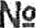 Необходимые работыКол-воЕдиница изм.1Диагностирование: ТН100: Видеоголовка эндоскопическая IMAGE1 S H3-Z, : S/n WT880545-H1усл.ед.2Ремонт медицинского оборудования: ТН100: Видеоголовка эндоскопическая IMAGE1 S HЗ-Z, . Ѕ/п WT880545-H1усл.eд.Детали, подлежащие обязательной замене1Кольцо, уплотнительное1шт.2Кольцо, уплотнительное1шт.3Кольцо, уплотнительное1шт.4Захватывающий механизм НЗ-ZА для видеоголовки1шт.5Видеокабель, для головки HЗ-Z lmage 11шт.№Наименование услуги, товараЕдин. измеренияКол-воСумма,руб. Итого, руб.N°Обнаруженные дефекты1Неисправен кабель2Износ механизма qзиксации оптикиНеобходимые работыКол-воЕдиница изм.1Диагностирование: ТН100: Видеоголовка эндоскопическая IMAGE1 S H3-Z, : S/n WT880545-H1усл.ед.2Ремонт медицинского оборудования: ТН100: Видеоголовка эндоскопическая IMAGE1 S HЗ-Z, . Ѕ/п WT880545-H1усл.eд.Детали, подлежащие обязательной замене1Кольцо, уплотнительное1шт.2Кольцо, уплотнительное1шт.3Кольцо, уплотнительное1шт.4Захватывающий механизм НЗ-ZА для видеоголовки1шт.5Видеокабель, для головки HЗ-Z lmage 11шт.Полное и сокращенное наименования организации и ее организационно-правовая форма (на основании Учредительных документов установленной формы (устав, положение, учредительный договор), свидетельства о государственной регистрации, свидетельства о внесении записи в единый государственный реестр юридических лиц)  Регистрационные данные: Дата, место и орган регистрации юридического лица, регистрации физического лица в качестве индивидуального предпринимателя (на основании Свидетельства о государственной регистрации)Номер и почтовый адрес Инспекции Федеральной налоговой службы, в которой участник размещения заказа зарегистрирован в качестве налогоплательщикаИНН, КПП, ОГРН, ОКПО участника размещения заказа Юридический адрес/место жительства участника размещения заказа Юридический адрес/место жительства участника размещения заказа6. Почтовый адрес участника размещения заказа6. Почтовый адрес участника размещения заказа6. Почтовый адрес участника размещения заказа6. Почтовый адрес участника размещения заказа7. Банковские реквизиты (может быть несколько):7.1. Наименование обслуживающего банка7.2. Расчетный счет7.3. Корреспондентский счет7.4. Код БИК8. Сведения о выданных участнику размещения заказа лицензиях, необходимых для выполнения обязательств по договору (указывается лицензируемый вид деятельности, реквизиты действующей лицензии, наименование территории на которой действует лицензия)г.  Калуга                     «    »__________2020 г.Заказчик:ЧУЗ «Больница «РЖД – Медицина» имени К.Э. Циолковского города Калуга» Исполнитель: Юридический адрес: . Калуга, ул. Болотникова д.1тел/факс (4842) 73-84-41, 78-45-09,э/а rghospital@mail.ruКалужское отделение № 8608 ПАО Сбербанка г. Калугак/с 30101810100000000612ИНН/КПП 4029030735/402901001р/с 40703810522240003864БИК 042908612_______________/Гарбуль С.С./ МП          _________________/ ___________ /             МП